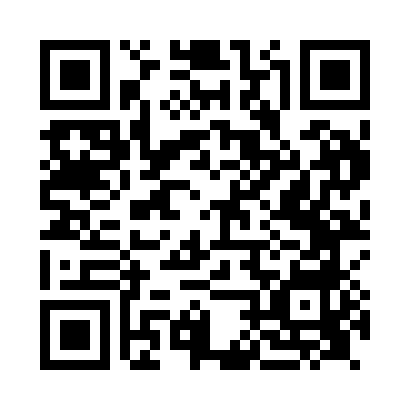 Prayer times for Aligan, UKWed 1 May 2024 - Fri 31 May 2024High Latitude Method: Angle Based RulePrayer Calculation Method: Islamic Society of North AmericaAsar Calculation Method: HanafiPrayer times provided by https://www.salahtimes.comDateDayFajrSunriseDhuhrAsrMaghribIsha1Wed3:285:361:196:319:0311:112Thu3:265:341:196:339:0511:123Fri3:255:321:196:349:0711:134Sat3:245:291:186:359:0911:145Sun3:235:271:186:369:1111:156Mon3:225:251:186:389:1311:167Tue3:215:231:186:399:1511:178Wed3:205:211:186:409:1711:189Thu3:195:191:186:419:1911:1910Fri3:185:171:186:429:2111:2011Sat3:175:151:186:439:2211:2112Sun3:165:131:186:449:2411:2113Mon3:155:111:186:459:2611:2214Tue3:145:091:186:479:2811:2315Wed3:135:071:186:489:3011:2416Thu3:125:051:186:499:3211:2517Fri3:115:031:186:509:3411:2618Sat3:105:021:186:519:3611:2719Sun3:095:001:186:529:3711:2820Mon3:094:581:186:539:3911:2921Tue3:084:571:186:549:4111:3022Wed3:074:551:186:559:4311:3123Thu3:064:541:196:569:4411:3224Fri3:064:521:196:579:4611:3225Sat3:054:511:196:579:4811:3326Sun3:044:491:196:589:4911:3427Mon3:044:481:196:599:5111:3528Tue3:034:471:197:009:5211:3629Wed3:024:451:197:019:5411:3730Thu3:024:441:197:029:5511:3731Fri3:014:431:207:039:5711:38